Учебная тренировка «Захват заложников»В соответствии с приказом комитета образования администрации муниципального образования Узловский район от 22.08.2023 года № 146-д и приказа  МКДОУ д/с общеразвивающего вида №1 от 10.01.2024 г № 108-д, сегодня 16.01.2024г с воспитанниками и сотрудниками детского сада проведены учения «Захват заложников (угроза захвата заложников». В ходе учения изучены теоретические вопросы и отрабатывался алгоритм действий  каждого в  данной ситуации. 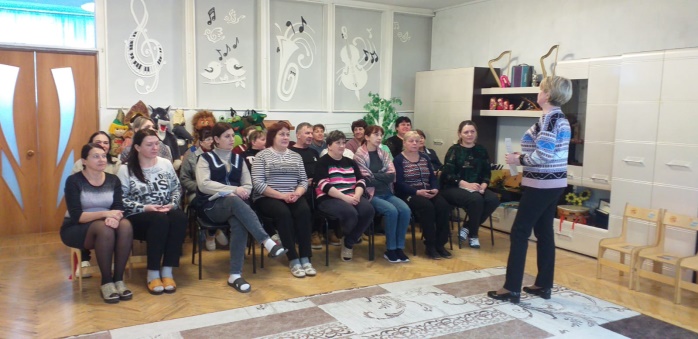 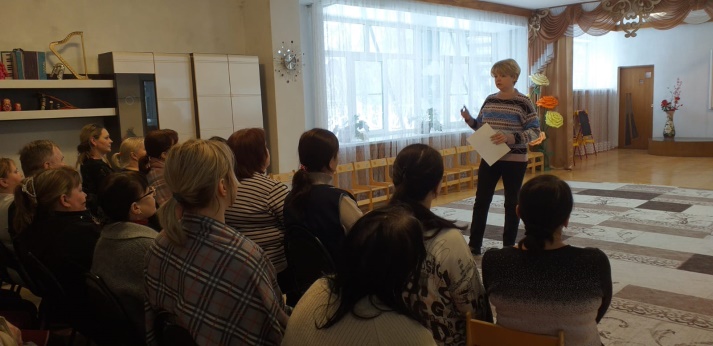 